IntroductionHealthwatch Norfolk is situated on Norwich Common, between Hethersett and Wymondham. The office is 8.5 miles (13.6km) from Norwich Railway Station. It takes around 21 minutes to drive here from the station. There are regular buses to the venue (see below for details).We look forward to welcoming you to any meetings or events that you have registered for. If you have any queries or require any assistance, please phone us on 0808 168 9669 or email enquiries@healthwatchnorfolk.co.ukDownload this Access Statement as a Word document.ArrivalHealthwatch Norfolk is located on Norwich Common. There is a bus stop just outside. Bus numbers 6, 6A, 3B and 90 all stop here. The car park is shingled and there are paving slabs which slope towards the entrance.Taxi companies that will take wheelchairs in Norwich include:Car parking and drop-off facilitiesWe have car parking with designated disabled parking which is marked by signage. Cars can drop off near the main entrance.EntranceThere is a visitor entrance to the rear of the building and a barrier entrance to the front of the building. The door of the main entrance is clear glass and quite heavy. To enter the building, there is an intercom set-up at the right-hand side of the main entrance. Once the intercom buzzer is pressed, a staff member can come downstairs and help with the door. Healthwatch Norfolk is located on the upper level. There is a platform lift which is directly ahead of the main entrance.The entrance outside The Old Dairy, Elm Farm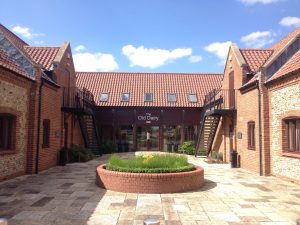 The entrance inside The Old Dairy, Elm Farm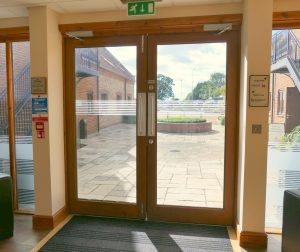 Inside the officeHealthwatch Norfolk is a spacious office with desks positioned either side of the room. The floor is carpeted and level throughout and there is ample circulation space around the desks for wheelchair users. The main office is lit by fluorescent lights. Staff are happy to assist visitors where necessary.Inside the office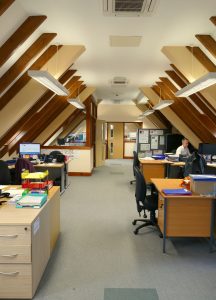 Meeting roomThere is a meeting room at the end of our main office which has beams each side of the room but is a large space with no fixed furniture and can therefore be moved around to suit users.Accessible toiletThere is an accessible toilet on the ground floor and the first floor.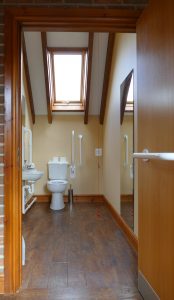 LiftsThere is one platform lift in the building which covers the first and second floor. Please note, this lift is not suitable for power chairs.Platform Lift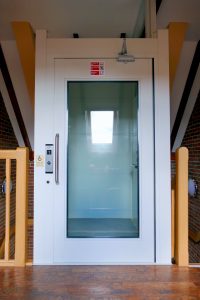 Other InformationThere are power points for electronic devices, should they be required by visitors.We welcome assistance dogs and water bowls can be provided.If you require any of our information in an alternative format, please contact us.Contact InformationAddress: Suite 6- Elm Farm, Norwich Common, Norfolk, NR18 0SWTelephone: 0808 168 9669Email: enquiries@healthwatchnorfolk.co.ukWebsite: www.healthwatchnorfolk.co.ukThis access statement does not contain personal opinions as to our suitability for those with access needs, but aims to accurately describe the facilities and services that we offer all our guests/visitors.If you require this information in an alternative format, please contact us at enquiries@healthwatchnorfolk.co.uk or call us on 0808 168 9669Express Wheelchair Taxis01603-339091Wheelchair taxis availableA2B Taxis01603-552324Wheelchair taxis with ramps, with chaperones  a take bookings on the day!Freedom Transport01603-652037Wheelchair taxis availableABC Taxis Norwich01603-666333Can transport passengers with foldable wheelchairsCourtesy Taxis01603-446644Wheelchair accessible taxis with ramps available.Goldstar Taxis01603-700700Wheelchair accessible taxis available